Красноярский край 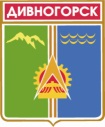 Дивногорский городской Совет депутатовР Е Ш Е Н И Е 26.11.2019        		                 г. Дивногорск                                  № 48-313-ГСО назначении на должностьПредседателя контрольно-счетного органамуниципального образования город Дивногорск Алтабаеву С.А.	В соответствии с решением городского Совета депутатов от 18.12.2018 № 34-251-ГС «Об утверждении Положения о контрольно-счетном органе муниципального образования город Дивногорск» (статьи 4, 5, 6, 8), рассмотрев предложение Председателя Дивногорского городского Совета депутатов Ю.И.Мурашова, руководствуясь статьями 26, 51, Устава города Дивногорска, Дивногорский городской Совет депутатов РЕШИЛ:1. Назначить на должность Председателя контрольно-счетного органа муниципального образования город Дивногорск Алтабаеву Светлану Александровну на срок полномочий городского Совета депутатов пятого созыва.	2. Настоящее решение вступает в силу после его официального опубликования в средствах массовой информации и подлежит размещению официальном сайте администрации города Дивногорска в информационно-телекоммуникационной сети общего пользования Интернет.3. Контроль за исполнением настоящего решения возложить на постоянную комиссию по законности, правопорядку, защите прав граждан и информационной политике (Паршелист В.М.).Исполняющий обязанности Главы города			 М.Г.КузнецоваПредседатель Дивногорского городского Совета депутатов                                                Ю.И.Мурашов